9. SINIF ALMANCA DERSİ2. DÖNEM 1. ORTAK YAZILI KONU SORU DAĞILIM TABLOSUSENARYO 310. SINIF ALMANCA DERSİ2. DÖNEM 1. ORTAK YAZILI KONU SORU DAĞILIM TABLOSUSENARYO 311. SINIF ALMANCA DERSİ2. DÖNEM 1. ORTAK YAZILI KONU SORU DAĞILIM TABLOSUSENARYO 212. SINIF ALMANCA DERSİ2. DÖNEM 1. ORTAK YAZILI KONU SORU DAĞILIM TABLOSUSENARYO 3Tema                                                       KazanımlarSoru SayısıDİE GESELLSCHAFT7. Kann kurze, einfache Texte Satz für Satz lesen und verstehen. 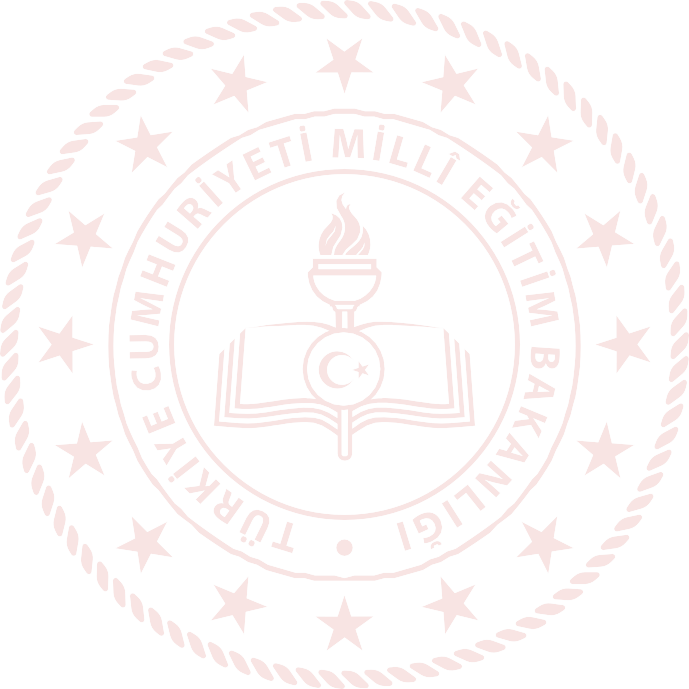 .2DİE GESELLSCHAFT8. Kann vertraute Namen, Wörter und ganze elementare Wendungen in einfachen Mitteilungen in Zusammenhang mit den üblichsten Alltagssituationen erkennen. 1DİE GESELLSCHAFT9. Kommt mit Zahlen ab 20 zurecht. 1DİE GESELLSCHAFT8. Kann einfache, isolierte Wendungen und kurze Sätze schreiben. 2DİE GESELLSCHAFT9. Kann einen vorgegebenen Textrahmen vervollständigen. 1DİE GESELLSCHAFT10. Kommt mit Zahlen ab 20 zurecht. 1Tema                                                       KazanımlarSoru SayısıTema                                                       KazanımlarSoru SayısıFreizeitaktivitäten18. Kann kurze, einfache Texte Satz für Satz lesen und verstehen, indem er/sie bekannte Namen, Wörter und einfachste Wendungen heraussucht und, wenn nötig, den Text mehrmals liest. .1Freizeitaktivitäten19. Kann einfache Wendungen und Sätze über sich selbst und fiktive Menschen schreiben: was sie tun. 1Freizeitaktivitäten20. Kann einfache, isolierte Wendungen und Sätze schreiben. 1Freizeitaktivitäten21. Kann einen vorgegebenen Textrahmen vervollständigen. 1Freizeitaktivitäten22. Kann über eigene Absichten schreiben. 1Freizeitaktivitäten18. Kann kurze, einfache Texte Satz für Satz lesen und verstehen, indem er/sie bekannte Namen, Wörter und einfachste Wendungen heraussucht und, wenn nötig, den Text mehrmals liest. .1Freizeitaktivitäten19. Kann einfache Wendungen und Sätze über sich selbst und fiktive Menschen schreiben: was sie tun. 1Freizeitaktivitäten20. Kann einfache, isolierte Wendungen und Sätze schreiben. 1Freizeitaktivitäten21. Kann einen vorgegebenen Textrahmen vervollständigen. 1Freizeitaktivitäten22. Kann über eigene Absichten schreiben. 1Tema                                                       KazanımlarSoru SayısıIM EINKAUFSZENTRUM5. Kann Preisangaben verstehen2IM EINKAUFSZENTRUM6. Kann vertraute, alltägliche Ausdrücke und ganz einfache Sätze verstehen und verwenden, die auf die Befriedigung konkreter Bedürfnisse zielen. 3IM EINKAUFSZENTRUM4. Kann einfache Wendungen und Sätze über sich selbst schreiben. 2Tema                                                       KazanımlarSoru Sayısı      Länder und Städte14. Kann kurze, einfache schriftliche Wegerklärungen verstehen. 1      Länder und Städte15. Kann einzelne vertraute Namen, Wörter und ganz einfache Sätze verstehen, z. B. auf Fahrkarten. 1      Länder und Städte10. Kann Wörter oder Wortgruppen durch sehr einfache Konnektoren wie und oder dann verbinden. 1      Länder und Städte11. Kann einfache, isolierte Wendungen und Sätze schreiben. 2